ÇANAKKALE ONSEKİZ MART ÜNİVERSİTESİ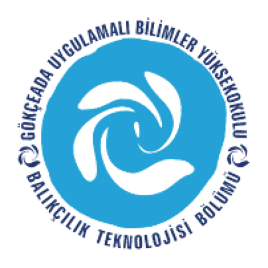 GÖKÇEADA UYGULAMALI BİLİMLER YÜKSEKOKULUBALIKÇILIK TEKNOLOJİSİ BÖLÜMÜ LİSANS PROGRAMI2017-2018 GÜZ DÖNEMİ  İKİNCİ  SINIF  FİNAL SINAV PROGRAMI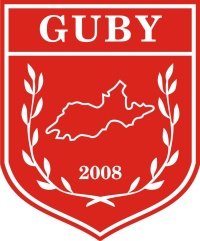 DERSTARİHSAATDERSLİKGÖZETMENBalık Sistematiği(Doç.Dr. Hakan AYYILDIZ)26.12.17SALI11:003Genel Mikrobiyoloji(Yard.Doç.Dr. Aytaç ALTIN)27.12.17ÇARŞAMBA11:003Dalma ve İlkyardım(Doç.Dr. Deniz ACARLI)28.12.17PERŞEMBE10:003Su Kalitesi(Öğr.Gör. M. İdil ÖZ)29.12.17CUMA11:003Av Araçları    (Doç.Dr. Deniz ACARLI)         03.01.18ÇARŞAMBA13:003Deniz Memelileri ve Sürüngenleri(Öğr.Gör. M. İdil ÖZ)04.01.18PERŞEMBE12:003